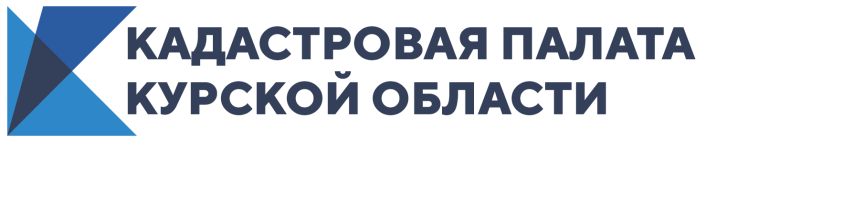 Студенты Юго-Западного государственного университета могут пройти практику в Кадастровой палатеКадастровая палата по Курской области уделяет особое внимание работе со студентами, помогает получить им необходимые профессиональные навыки по направлению деятельности.Документ о сотрудничестве, подписанный директором Кадастровой палаты по Курской области Андреем Тарасовым и проректором Юго-Западного государственного университета Оксаной Локтионовой, даст старт  подготовке студентов к реальной работе, а лучшие будут приглашены к нам в штат. В период прохождения практики ребята знакомятся с нормативно-правовыми актами, регулирующими деятельность палаты, с основными направлениями ее деятельности и принимают участие в производственных процессах. Кадастровая палата создает студентам комфортные условия для обучения, и обеспечивает их всеми необходимыми материалами для подготовки преддипломных работ.Как отметил директор Кадастровой палаты по Курской области Андрей Тарасов: «Производственная практика студентов является важным этапом практической подготовки будущих специалистов. Абитуриенты, которые хорошо проявят себя в процессе обучения и практики, будут пользоваться преимуществом при приеме на работу».Сотрудничество предусматривает, что за каждым молодым специалистом будет закреплен наставник – ведущий эксперт, который поможет подобрать вакансию с учетом предпочтений выпускника.